Step 0	Intake + Interview  Filing Status, DependencyInterview Notes: (See also: General Notes)The McCooks own a home.  They paid $11,000 in property taxes for the year.   Block: 49 Lot: 2.  They are eligible and file a homestead benefit applicationThey do not have a Mortgage.  Troy McCook is a VeteranRobert McCook is still in High School.Documents: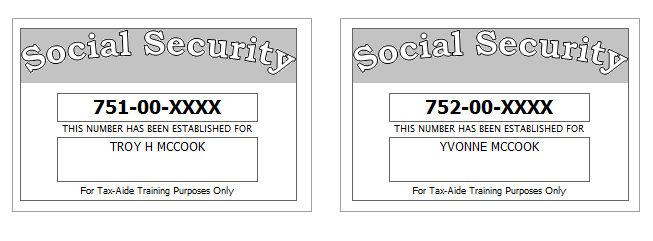 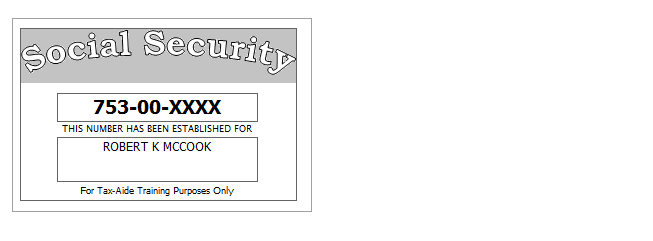 Step 1	Basic InformationFederal AGI: 0       Federal Refund: 0	NJ Refund Amount: 0Step 2	SSA-1099 Troy  & Yvonne McCook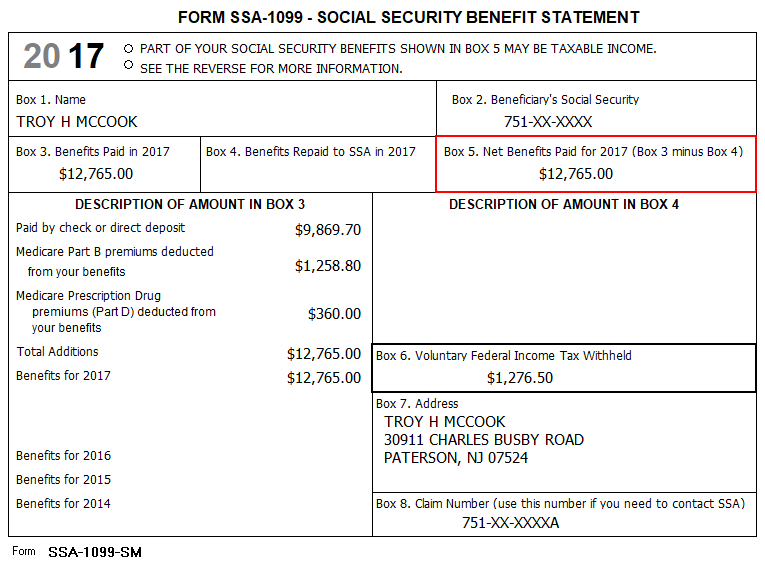 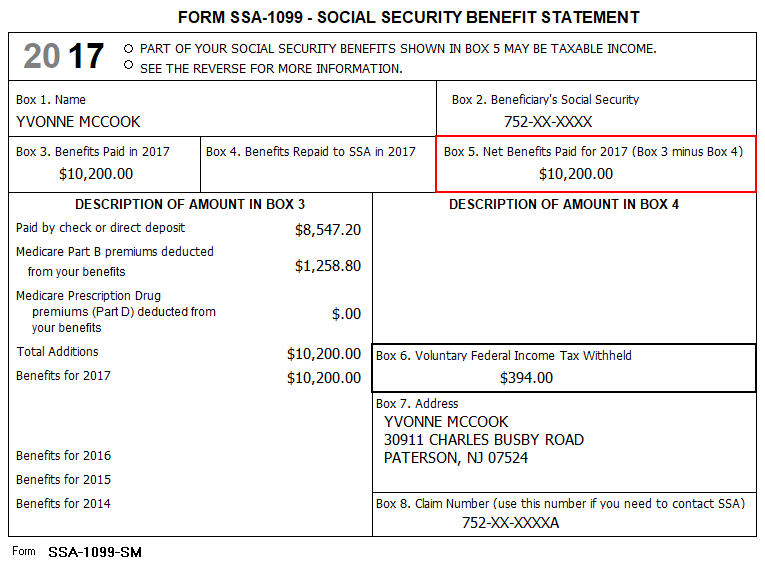 Federal AGI:  0          Federal Refund: 1671		NJ Refund Amount: 0Step 3	Dividends 1099-DIV - Oppenheimer	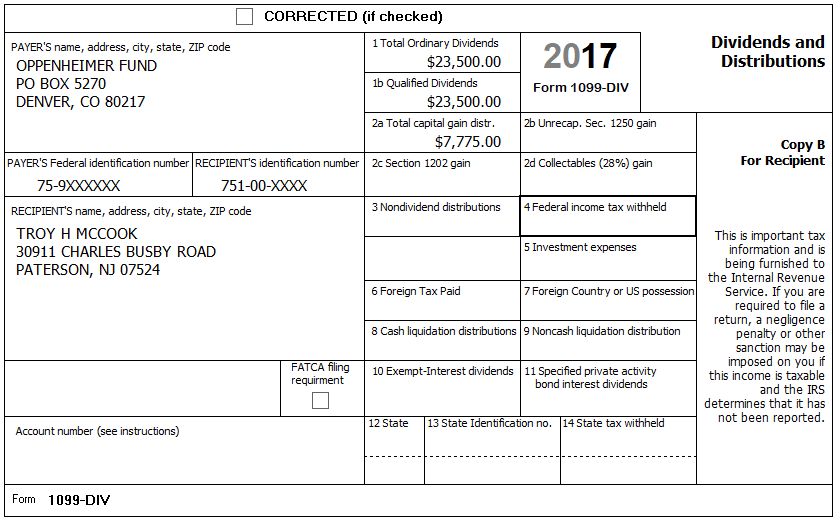 Federal AGI: 36,654          Federal Refund: 1,671		NJ Refund Amount: 0Step 4	1099-R Ameritech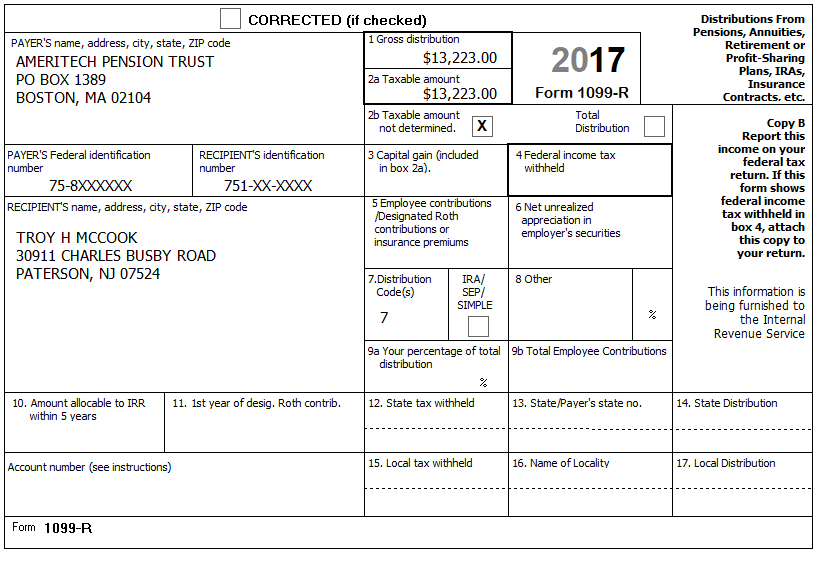 Federal AGI: 60,682       Federal Refund: 1,465	NJ Refund Amount: 0Step 5   1099-R Phoenix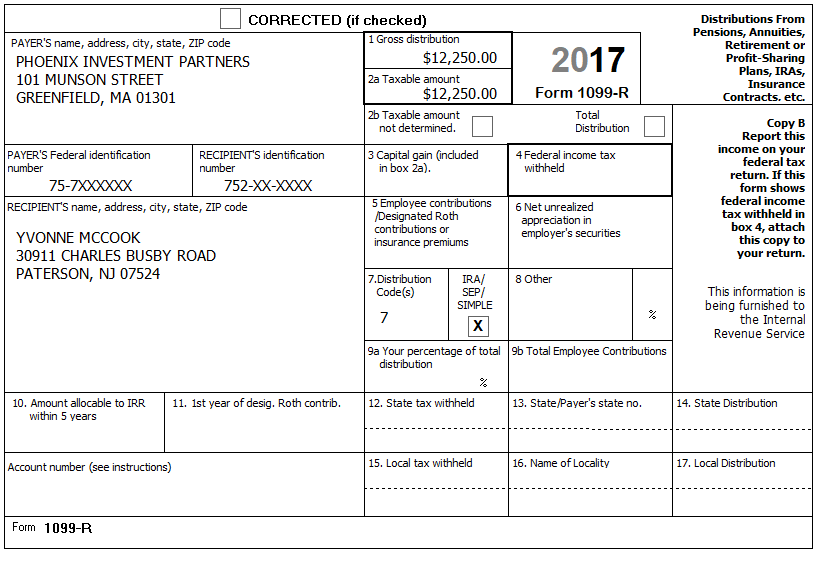 Federal AGI: 76,268	  Federal Refund: -92	NJ Refund Amount: 0Step 6	Itemized Deductions – Taxes You PaidThe McCooks own a home.  They paid $11,000 in property taxes for the year.  They do not have a MortgageFederal AGI: 76,268   Federal Refund: -92	  NJ Refund Amount: 0Step 7	Compare Standard vs Itemized DeductionsFederal AGI: 76,268     Federal Refund: -92	NJ Refund Amount: 0Step 8	Health InsuranceEvery person on the return had health insurance that met Minimum Essential Coverage rules for the entire year.  They did not purchase it through the marketplace.  Federal AGI: 76,268        Federal Refund: -92	   NJ Refund Amount: 0Step 9	New Jersey ReturnThey had no out-of-state purchases on which they did not pay Use taxThe McCooks own a home.  They paid $11,000 in property taxes for the year.   Block: 49 Lot: 2. They are eligible and file a homestead benefit applicationThey do not have a MortgageFederal AGI: 76,268    Federal Refund: -92	NJ Refund Amount: 0Step 10	Prepare for e-fileThey want to handle any state refund / amount due like their federal refund / amount dueFederal AGI: 76,268          Federal Refund: -92	NJ Refund Amount: 0TP Form / NoteTS ScreenNotesSS CardStart a New 2017 Tax ReturnAvailable Taxpayer ProfilesIgnore the ProfilesSelect “Enter Social Security Number” at the bottom of the screenEnter the TP SSN twice and “Start Return”Intake SheetWhat is your filing Status?Answer: Filing Status: Married filing jointlyContinueSS Card Intake SheetPersonal Information   Taxpayer Information  Spouse Information  Address & Phone NumberTS: Enter all information using “Caps Lock”.Hint: Use Name and SSN from SS card. (Not Intake Sheet)Hint:  SSN format YYY-00-0752TS: Birth date can be entered using drop down menu or filling in the field. TS: Check any of the “Check here” questions that apply –  Hint: Check here if the Spouse wishes to contribute $3 to the Presidential Election Campaign FundTS: Spouses last name auto populates when field is selected.  Change if required.TS: Enter Zip code- TaxSlayer fills in city and state.  Correct if requiredTS:  Enter New Jersey as the Resident StateTS:  Select ContinueIntake SheetG-Note 2,3New Jersey ReturnHint: Begin NJ Checklist TS:  Select Municipality from drop down menu (Listed by county).  Paterson is in Passaic County.  Start typing Passaic to quickly scroll downTS:  Answer question regarding dependent Health Insurance.  Answer is Yes. TS:  Select Yes or No for the Gubernatorial Election Fund.  See Intake Sheet page 3 and General Note 3. Answer: No for TP, Yes for SP.TS: Five Digit Pin for TP and SP is automatically selected TS:  Select ContinueDependents/ Qualifying Person(s)Do you have any Dependents or Qualifying Person(s) to claim on your return?TS:  Answer is “Yes”.Dependent/Qualifying Child InformationAdd dependent informationHint:  Use name and SSN from SS card (Not Intake Sheet)TS:  The last name auto populates.  Change if requiredAnswer: SSN format = YYY-00-0752Check the “Check if” questions that applyAnswer: Robert is a full-time student but he is not over 18.TS: Continue - ContinueTP Form / NoteTS ScreenNotesSSA-1099Left Menu -Federal Section-IncomeIRA/Pension Distribution Form 1099-R/RRB/SSA- BeginSocial Security Benefits/RRB-1099 -BeginEnter SSA-1099 Data Hint: Use TP4F Scratch Pad to document Medicare Parts B, C, D. Insert total in “Taxpayer’s Medicare Premiums”. Amount = $1,619TS: Continue, ContinueTP Form / NoteTS ScreenNotes1099-DIVOppenheimerLeft Menu- Federal Section -IncomeInterest and Dividends Form 1099-INT/1099-DIV – BeginInterest or Dividend Income – BeginDividend Income, Form 1099-DIV-ContinueContinueHint: Select for TaxpayerEnter values that applyContinue Until Back to IncomeTP Form / NoteTS ScreenNotes1099-RAmeritechLeft Menu-Federal Section – IncomeIRA/Pension Distribution Form 1099-R / RBA, SSA – EditAdd or edit a 1099-RBeginHint: “This 1099-R is for TroyHint: Make corrections so that information matches the information on the 1099-RHint:  Taxable amount defaults to Gross Distribution Amount.  Adjust as required.  Hint:  Did you check the Taxable Amount Not Determined Box?TS: You do not have to select a State for income to go to the State return.TS: Save & Enter AnotherTP Form / NoteTS ScreenNotes1099-RPhoenix InvestmentsHint: “This 1099-R is for Yvonne Hint: Make corrections so that information matches the information on the 1099-RHint:  Taxable amount defaults to Gross Distribution Amount.  Adjust as required.  Hint: Did you check the IRA/SEP/Simple Box?TS: You do not have to select a State for income to go to the State return.TS: Continue TP Form / NoteTS ScreenNotesI-Note 4Left Menu-Federal Section -Deductions – Enter MyselfItemized Deductions – BeginTaxes You Paid - BeginTS: Go to the AddSales Tax Worksheet and enter NJ and 365 days living in NJTS: Continue - ContinueTS: Enter real estate taxes paidContinue Until DeductionsTP Form / NoteTS ScreenNotesFederal SectionDeductionsEnter MyselfCompare Deductions - BeginCheck to see if using itemized deductions or standard deductions.  Itemized = 11,900         Std = 15,200Continue TP Form / NoteTS ScreenNotesG-Note 2Left MenuHealth InsuranceStart QuestionnaireAnswer questions in the Health Insurance Section TP Form / NoteTS ScreenNotesI-Note 1G-Note 2,3,4State Return –EditBasic Information - EditCreditsProperty Tax/Deduction-BeginHint:  Use the NJ Checklist to enter NJ itemsTS: Check Basic Information – Answer:  TP is a Veteran  SaveTS: Credits – BeginTS: Property Tax Credit/Deduction - BeginHint: Property Taxes Paid = $11,000Hint: Taxpayer meets Property Tax Eligibility RequirementsHint:  TP was a Homeowner in 2017Hint: County Property located in:  Passaic County-Paterson  Save back to the beginning of the State ReturnIntake SheetG Note 5Left Menu – e-file – TS – Clear up any diagnostic messages (if any)TS: Select Federal Return Type “E:file: Mail Payment”  NextTS: No entries in Fees section except for Client email address TS – Pin numbers for e-file are automatically selected  NextTS: Select State Refund Type “E:file: Mail Payment”  NextTS: Skip Third Party Designee Info  NextTS: Consent to Disclose Tax Return Information – Check DENY and enter 5 digit pin ( any 5 digit number) and date for TP and SP  NextTS – Questions – Answer questions from Intake sheet Part VII, lines 5.6 and 7  NextTS: Skip TP ID Information ScreenSaveYou are Done